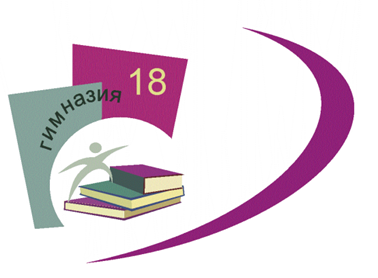 ПОЯСНИТЕЛЬНАЯ ЗАПИСКАОбщей целью коррекционного курса «Коррекционно-развивающие занятия по русскому языку» является формирование умений и навыков грамотного, безошибочного письма, развитие устной и письменной речи учащихся; развитие языковой эрудиции школьника, его интереса к языку и речевому творчеству.В соответствии с ФГОС НОО обучающихся с ОВЗ (вариант 7.2) коррекционный курс предполагает решение следующих задач:Овладение грамотой, основными речевыми формами и правилами их применения.Развитие устной и письменной коммуникации, способности к осмысленному чтению и письму.Овладение способностью пользоваться устной и письменной речью для решения соответствующих возрасту житейских задач.Развитие способности к словесному самовыражению соответствующем возрасту и развитию ребёнка.Формирование первоначальных представлений о единстве и многообразии языкового и культурного пространства России, о языке как основе национального самосознания.Развитие диалогической и монологической устной и письменной речи, коммуникативных умений, нравственных и эстетических чувств, способностей к творческой деятельности.С учетом особых образовательных потребностей детей с ЗПР обозначенные задачи предмета «Русский язык» для учащихся 1 и 1 дополнительного классов конкретизируются следующим образом:1 классобучать выделению звуков из слова, различению гласных и согласных, определению последовательности звуков и слогов, установлению ударного слога, границы слов, предложений;научить писать все прописные и заглавные буквы русского алфавита, слоги, слова, предложения, списывать с печатного текста, писать под диктовку слоги и отдельные слова, освоить правила предложения, использования заглавных букв в именах собственных, написания жи-ши, чу-щу, ча-ща;научить обозначению мягкого согласного на письме с помощью мягкого знака и йотированных гласных;совершенствовать учебное высказывание в ходе усвоения понятий«слог», «слово», «предложение», «текст»;обогащать и уточнять словарный запас при Выполнении заданий раздела «Речевая практика»;воспитывать интерес к родному языку, преодолевая специфичную для обучающихся с ЗПР низкую познавательную активность;обучать выделять, сравнивать и обобщать языковые единицы (звуки, буквы, слоги, слова), активизируя необходимые мыслительные операции;удовлетворять особые образовательные потребности обучающихся с ЗПР за счет пошагового предъявления материала необходимой помощью со стороны логопеда и учителя-дефектолога, а также переносу полученных знаний;формировать умение использовать знаково-символические средства (при составлении звуковых схем, схем предложения);развивать мелкую моторику как одно из условий становления навыка каллиграфии.1 дополнительный класссовершенствовать навыки различения гласных и согласных, твердых и мягких, звонких и глухих согласных звуков, определения слогового и звукового состава слов, установления ударного слога, границ предложений;научить различать ударные и безударные гласные, соотносить количество звуков и букв в словах, определять порядок букв в слове и в алфавите, использовать в речи языковые термины;научить делить слова на слоги и переносить слова по слогам, правильно писать слова с буквосочетаниями чк, чн, слова с удвоенными согласными и слова с непроверяемым написанием;научить раздельно писать предлоги со словами, писать с заглавной буквы имена, фамилии, отчества людей, клички животных, названия населенных пунктов и улиц;научить различать слова, обозначающие название предметов, действий и признаков;обогащать и уточнять словарный запас при изучении многозначных и однозначных слов, слов с близким и противоположным значением;совершенствовать навыки построения высказывания в ходе практического ознакомления с признаками текста, выполнения заданий по составлению и озаглавливанию небольших текстов;совершенствовать навыки списывания с печатного текста, письма под диктовку слов и предложений;воспитывать интерес к родному языку, преодолевая специфичную для обучающихся с ЗПР низкую познавательную активность;учить анализировать, сравнивать и обобщать языковые единицы (звуки, буквы, слоги, слова, предложения, текст), активизируя необходимые мыслительные операции;удовлетворять особые образовательные потребности обучающихся с ЗПР за счет пошагового предъявления материала с необходимой помощью со стороны логопеда и учителя-дефектолога, а также переносу полученных знаний;формировать умение использовать знаково-символические средства (при составлении звуковых схем слова, схем предложения); совершенствовать навыки разборчивого и аккуратного письмаОбщие задачи изучения предмета «Русский язык» конкретизируются следующим образом:развитие речи, мышления, воображения школьников, умения выбирать средства языка в соответствии с целями, задачами и условиями общения;освоение первоначальных знаний о лексике, фонетике, грамматике русского языка;овладение умениями правильно писать и читать, участвовать в диалоге, составлять несложные монологические высказывания и письменные тексты- описания и повествования небольшого объема;воспитание позитивного эмоционально -ценностного отношения к русскому языку, чувства сопричастности к сохранению его уникальности и чистоты; пробуждение познавательного интереса к языку, стремления совершенствовать свою речь.ОБЩАЯ ХАРАКТЕРИСТИКА КОРРЕКЦИОННОГО КУРСАКоррекционный курс «Коррекционно-развивающие занятия по русскому языку» является одним из развивающих в системе подготовки младшего школьника. Умение грамотно писать, излагать свои мысли, овладение читательской компетенцией необходимо для полноценной социализации ребенка. Позитивное отношение к правильной устной и письменной речи, которое необходимо поощрять с самого начала обучения, способствует формированию общей культуры. Поэтому овладение коррекционным курсом«Коррекционно-развивающие занятия по русскому языку» оказывает положительное влияние на общую успеваемость школьника по всем предметным областям. Однако даже у школьника без ограничений по возможностям здоровья усвоение необходимого учебного содержания нередко вызывает трудности, которые связаны со сложностью организации речевой деятельности. Овладение учебным предметом «Русский язык» представляет большую сложность для учащихся с ЗПР. Это связано с недостатками фонематического восприятия, звукового анализа и синтеза, бедностью словаря, трудностями порождения связного высказывания, недостаточной сформированностью основных мыслительных операций и знаково- символической (замещающей) функции мышления.ЗНАЧЕНИЕ КУРСА В ОБЩЕЙ СИСТЕМЕ РАБОТЫИзучение коррекционным курсом «Коррекционно-развивающие занятия по русскому языку» вносит весомый вклад в общую систему коррекционно- развивающей работы, направленной на удовлетворение специфических образовательных потребностей обучающегося с ЗПР.Если обучение русскому языку построено с соблюдением специальных дидактических принципов, предполагает использование адекватных методов и конкретных приемов, то у школьника пробуждается интерес к языку, желание овладеть письмом и чтением, совершенствуется связное (в т.ч. учебное) высказывание, расширяется словарный запас, проявляются возможности осознания своих затруднений и соответствующие попытки их преодоления.Овладение письмом совершенствует мелкую моторику, пространственную ориентировку, способствует развитию произвольности и становлению навыков самоконтроля. Оно значимо для правильного оформления решения арифметических задач. При изучении учебного материала (звуко-буквенный и звуко-слоговой анализ слов, работа с предложением и текстом) у младших школьников с ЗПР развиваются процессы анализа, синтеза, сравнения, обобщения, происходит коррекция недостатков произвольной памяти и внимания. В ходе выполнения заданий на анализ звукового состава слова, синтез слов из звуков и слогов, подсчет количества слов в предложении, использование различных классификаций звуков и букв, объяснение значений слов совершенствуется мыслительная деятельность, создаются предпосылки становления логического (понятийного) мышления.Формируемое в 1 классе умение осознанно строить устное речевое высказывание в соответствии с задачами коммуникации, а также составлять тексты в устной форме способствует усвоению программного материала по учебным предметам «Литературное чтение», «Окружающий мир».При усвоении учебного предмета «Русский язык» школьники учатся ориентироваться в задании и производить его анализ, обдумывать и планировать предстоящие действия, следить за правильностью выполнения задания, давать словесный отчет и оценку проделанной работе, что совершенствует систему произвольной регуляции деятельности.Общие рекомендации учителю, удовлетворяющие специфические образовательные потребности обучающихся по варианту 7.2.Следует преподносить новый материал развернуто, пошагово (полезен прием детального руководства выполнением конкретного задания: например, при обучении звуко-буквенному анализу назвали слово, отхлопали количество слогов, назвали первый, второй и т.д. слог, выделили звуки в каждом слоге и обозначили их символически, сложили слово из букв разрезной азбуки, прочитали).Изучать обучающимся с ЗПР звуки и буквы необходимо с опорой на все модальности: слуховую, зрительную, кинестетическую (пишем буквы в воздухе, на спине одноклассника, лепим из пластилина, выкладываем из палочек, конфет и т.п.).Значительное время следует отводить практическому закреплению материала (моделирование частей текста, включение языковых правил в речевую практику)Необходимо использовать вариативные задания с условно-графическими схемами слов, с иллюстрациями, задания на подбор, группировку и исключение лишних слов и пр.Следует систематически повторять пройденный материал для закрепления изученного и усвоения нового.Настоятельно рекомендуется по возможности облегчать техническую сторону выполнения заданий на самостоятельное письмо по образцу (письмо в тетрадях с разлиновкой «сетка», обозначение точками интервалов между буквами, слогами; обводка пунктирных изображений букв, слогов, слов, то или иное обозначение, в т.ч. обыгрывание верхней и нижней границ строки «пол» и«потолок» и т.п.). Технические недочеты могут становиться объектом критики лишь в том случае, когда ученик не старается выполнить задание правильно.Полезно обучать умению соотносить достигнутый результат с эталонным (выбор самого удачного элемента буквы, слова, предложения, высказывания).Обучающиеся, которым рекомендовано обучение по варианту 7.2, нуждаются также в том, чтобы на уроках русского языка учитель:преподносил новый материал предельно развернуто, демонстрируя и проговаривая способы действия;отводил значительное место практическому закреплению материала (работа с моделями, схемами, включение языковых знаний в речевую практику);систематически повторял пройденный материал, демонстрировал связь тем по русскому языку, показывал необходимость усвоения нового языкового правила для решения учебных задач;вовремя и обоснованно хвалил ученика, поддерживая интерес к обучению и закрепляя привычку правильно выполнять учебные действия.Взаимодействие всех участников коррекционно-педагогического процесса, активное привлечение родителей необходимо для формирования сферы жизненной компетенции и достижения планируемых результатов образования.МЕСТО КУРСА В УЧЕБНОМ ПЛАНЕКоррекционный курс «Коррекционно-развивающие занятия по русскому языку» входит в коррекционно-развивающее направление внеурочной деятельности.В соответствии с учебным планом АООП НОО для обучающихся с задержкой психического развития (вариант 7.2) МАОУ гимназии № 18 на изучение коррекционного курса отводится: в первом классе – 33 часа (1 час в неделю), в первом дополнительном - 33 часа (1 час в неделю), во 2-4 классе - по 34 часов (1 час в неделю). Общее количество часов за пять лет обучения – 168 часов.ПЛАНИРУЕМЫЕ РЕЗУЛЬТАТЫ ОСВОЕНИЯ КОРРЕКЦИОННОГО КУРСА«КОРРЕКЦИОННО-РАЗВИВАЮЩИЕ ЗАНЯТИЯ ПО РУССКОМУ ЯЗЫКУ»Личностные результатыосознание себя как гражданина России, формирование чувства гордости за свою Родину, российский народ и историю России, осознание своей этнической и национальной принадлежности;формирование целостного, социально ориентированного взгляда на мир в его органичном единстве природной и социальной частей;формирование уважительного отношения к иному мнению, истории и культуре других народов;овладение	начальными	навыками	адаптации	в	динамично изменяющемся и развивающемся мире;принятие и освоение социальной роли обучающегося, формирование и развитие социально значимых мотивов учебной деятельности;способность к осмыслению социального окружения, своего места в нем, принятие соответствующих возрасту ценностей и социальных ролей;формирование эстетических потребностей, ценностей и чувств;развитие этических чувств, доброжелательности и эмоционально- нравственной отзывчивости, понимания и сопереживания чувствам других людей;развитие навыков сотрудничества со взрослыми и сверстниками в разных социальных ситуациях;формирование установки на безопасный, здоровый образ жизни, наличие мотивации к творческому труду, работе на результат, бережному отношению к материальным и духовным ценностям.развитие адекватных представлений о собственных возможностях, о насущно необходимом жизнеобеспечении;овладение социально-бытовыми умениями, используемыми в повседневной жизни;владение навыками коммуникации и принятыми ритуалами социального взаимодействия, в том числе с использованием информационных технологий;способность к осмыслению и дифференциации картины мира, ее временно-пространственной организации.Метапредметные результатыовладение способностью принимать и сохранять цели и задачи решения типовых учебных и практических задач, коллективного поиска средств их осуществления;формирование умения планировать, контролировать и оценивать учебные действия в соответствии с поставленной задачей и условиями ее реализации; определять наиболее эффективные способы достижения результата;формирование умения понимать причины успеха (неуспеха) учебной деятельности и способности конструктивно действовать даже в ситуациях неуспеха;использование речевых средств и средств информационных и коммуникационных технологий (далее - ИКТ) для решения коммуникативных и познавательных задач;овладение навыками смыслового чтения доступных по содержанию и объему художественных текстов и научно-популярных статей в соответствии с целями и задачами; осознанно строить речевое высказывание в соответствии с задачами коммуникации и составлять тексты в устной и письменной формах;овладение логическими действиями сравнения, анализа, синтеза, обобщения, классификации по родовидовым признакам, установления аналогий и причинно-следственных связей, построения рассуждений, отнесения к известным понятиям на уровне, соответствующем индивидуальным возможностям;готовность слушать собеседника и вести диалог; готовность признавать возможность существования различных точек зрения и права каждого иметь свою; излагать свое мнение и аргументировать свою точку зрения и оценку событий;определение общей цели и путей ее достижения; умение договариваться о распределении функций и ролей в совместной деятельности; осуществлять взаимный контроль в совместной деятельности, адекватно оценивать собственное поведение и поведение окружающих;готовность конструктивно разрешать конфликты посредством учета интересов сторон и сотрудничества;овладение начальными сведениями о сущности и особенностях объектов, процессов и явлений действительности (природных, социальных, культурных, технических и других) в соответствии с содержанием конкретного учебного предмета;овладение некоторыми базовыми предметными и межпредметными понятиями, отражающими доступные существенные связи и отношения между объектами и процессами.Предметные результатыформирование первоначальных представлений о единстве и многообразии языкового и культурного пространства России, о языке как основе национального самосознания;формирование интереса к изучению родного (русского) языка;овладение первоначальными представлениями о правилах речевого этикета;овладение основами грамотного письма;овладение обучающимися коммуникативно-речевыми умениями, необходимыми для совершенствования их речевой практики;формирование позитивного отношения к правильной устной и письменной речи как показателям общей культуры и гражданской позиции человека;использование знаний в области русского языка и сформированных грамматико-орфографических умений для решения практических задач.СОДЕРЖАНИЕ КОРРЕКЦИОННОГО КУРСА «КОРРЕКЦИОННО-РАЗВИВАЮЩИЕ ЗАНЯТИЯ ПО РУССКОМУ ЯЗЫКУ»1 класс, 1 дополнительный класс Обучение грамоте (33 часа)  Добукварный период. Букварный период. Обучение письму Виды речевой деятельности.Слушание. Осознание цели и ситуации устного общения. Адекватное восприятие звучащей речи. Понимание на слух информации, содержащейся в предъявляемом тексте, передача его содержания по вопросам.Говорение. Выбор языковых средств в соответствии с целями и условиями общения для эффективного решения коммуникативной задачи. Практическое овладение диалогической формой речи. Овладение умениями начать, поддержать, закончить разговор, привлечь внимание и т. п. Практическое овладение устными монологическими высказываниями в соответствии с учебной задачей (описание, повествование, рассуждение). Овладение нормами речевого этикета в ситуациях учебного и бытового общения (приветствие, прощание, извинение, благодарность, обращение с просьбой). Соблюдение орфоэпических норм и правильной интонации.Чтение. Понимание учебного текста. Выборочное чтение с целью нахождения необходимого материала. Нахождение информации, заданной в тексте в явном виде. Формулирование простых выводов на основе информации, содержащейся в тексте. Обобщение содержащейся в тексте информации.Письмо. Письмо букв, буквосочетаний, слогов, слов, предложений в системе обучения грамоте. Овладение разборчивым, аккуратным письмом с учётом гигиенических требований к этому виду учебной работы. Списывание, письмо под диктовку в соответствии с изученными правилами.Обучение грамоте.Фонетика. Звуки речи. Осознание единства звукового состава слова и его значения. Установление числа и последовательности звуков в слове. Сопоставление слов, различающихся одним или несколькими звуками.Различение гласных и согласных звуков, гласных ударных и безударных, согласных твердых и мягких, звонких и глухих.Слог как минимальная произносительная единица. Деление слов на слоги.Определение места ударения.Графика. Различение звука и буквы: буква как знак звука. Овладение позиционным способом обозначения звуков буквами. Буквы гласных как показатель твердости – мягкости согласных звуков. Функция букв е, е, ю, я. Мягкий знак как показатель мягкости предшествующего согласного звука.Знакомство с русским алфавитом как последовательностью букв.Чтение. Формирование навыка слогового чтения (ориентация на букву, обозначающую гласный звук). Плавное слоговое чтение и чтение целыми словами со скоростью, соответствующей индивидуальному темпу ребенка.Осознанное чтение слов, словосочетаний, предложений и коротких текстов. чтение с интонациями и паузами в соответствии со знаками препинания. Развитие осознанности и выразительности чтения на материале небольших текстов и стихотворений.Знакомство с орфоэпическим чтением (при переходе к чтению целыми словами). Орфографическое чтение (проговаривание) как средство самоконтроля при письме под диктовку и при списывании.Письмо. Усвоение гигиенических требований при письме. Развитие мелкой моторики пальцев и свободы движения руки. Развитие умения ориентироваться на пространстве листа в тетради и на пространстве классной доски.Овладение начертанием письменных прописных (заглавных) и строчных букв. Письмо букв, буквосочетаний, слогов, слов, предложений в системе обучения грамоте. Овладение разборчивым, аккуратным письмом с учётом гигиенических требований к этому виду учебной работы. Списывание, письмо под диктовку в соответствии с изученными правилами. Письмо под диктовку слов и предложений, написание которых не расходится с их произношением. Усвоение приемов и последовательности правильного списывания текста.Правильное оформление написанных предложений (большая буква в начале предложения, точка в конце). Выработка навыка писать большую букву в именах людей и кличках животных.Понимание функции небуквенных графических средств: пробела между словами, знака переноса.Слово и предложение. Восприятие слова как объекта изучения, материала для анализа. Наблюдение над значением слова.Различение слова и предложения. Работа с предложением: выделение слов, изменение их порядка. Интонация в предложении. Моделирование предложения в соответствии с заданной интонацией.Орфография. Знакомство с правилами правописания и их применение:раздельное написание слов;обозначение гласных после шипящих (ча – ща, чу – щу, жи – ши);прописная (заглавная) буква в начале предложения,  в именах собственных;перенос слов по слогам без стечения согласных;знаки препинания в конце предложения.Систематический курс. Звуки и буквы.Фонетика и орфоэпия. Гласные и согласные звуки, различение гласных и согласных звуков. Мягкие и твердые согласные звуки, различение мягких и твёрдых согласных звуков, определение парных и непарных по твёрдости — мягкости согласных звуков. Звонкие и глухие согласные звуки, различение звонких и глухих согласных звуков, определение парных и непарных по звонкости—глухости согласных звуков. Ударение, нахождение в слове ударных и безударных гласных звуков. Деление слов на слоги. Определение качественной характеристики звука: гласный — согласный; гласный ударный— безударный; согласный твёрдый — мягкий, парный — непарный; согласный звонкий — глухой, парный — непарный. Произношение звуков и сочетаний звуков в соответствии с нормами современного русского литературного языка. Фонетический разбор слова.Графика. Различение звука и буквы: буква как знак звука. Овладение позиционным способом обозначения звуков буквами.Обозначение на письме твёрдости и мягкости согласных звуков. Буквы гласных как показатель твёрдости—мягкости согласных звуков. Функция букв е, ё, ю, я. Мягкий знак как показатель мягкости предшествующего согласного звука. Использование на письме разделительных ъ и ь.Установление соотношения звукового и буквенного состава слова в словах типа стол, конь; в словах с йотированными гласными е, ё, ю, я; в словах с непроизносимыми согласными.Использование небуквенных графических средств: пробела между словами, знака переноса, абзаца.Знакомство с русским алфавитом как последовательностью букв. Знание алфавита: правильное название букв, знание их последовательности. Использование алфавита при работе со словарями, справочниками, каталогами: умение найти слово в школьном орфографическом словаре по первой букве, умение расположить слова в алфавитном порядке (например, фамилии, имена).Лексика. Понимание слова как единства звучания и значения. Выявление слов, значение которых требует уточнения. Определение значения слова по тексту или уточнение значения с помощью толкового словаря. Представление об однозначных и многозначных словах, о прямом и переносном значении слова. Наблюдение за использованием в речи синонимов и антонимов.Синтаксис. Различение предложения, словосочетания, слова. Умение выделить словосочетания (пары слов), связанные между собой по смыслу (без предлога и с предлогом); составить предложение с изученными грамматическими формами и распространить предложение.Предложения по цели высказывания: повествовательные, вопросительные и побудительные; по эмоциональной окраске (интонации): восклицательные и невосклицательные. Выделение голосом важного по смыслу слова в предложении.Орфография и пунктуация.Применение правил правописания:–сочетания жи-ши, ча – ща, чу – щу в положении под ударением;–сочетания чк – чн, чт, щн;–перенос слов;–прописная буква в начале предложения, в именах собственных;–проверяемые безударные гласные в корне слова;–парные звонкие и глухие согласные в корне слова;–непроверяемые гласные и согласные в корне слова (на ограниченном  перечне слов);–удвоенные согласные;–раздельное написание предлогов с другими словами;–знаки препинания в конце предложения: точка, вопросительный и восклицательный знаки.Развитие речи.Осознание ситуации общения: с какой целью, с кем и где происходит общение. Понимание прочитанного текста при самостоятельном чтении вслух и при его прослушивании. Составление небольших рассказов повествовательного характера по серии сюжетных картинок, материалам собственных игр, занятий, наблюдений.Наша речьЯзык и речь, их значение в жизни людей. Виды речи (общее представление). Речь устная и речь письменная (общее представление). Русский язык — родной язык русского народа.Текст. Предложение. ДиалогПризнаки текста. Смысловое единство предложений в тексте. Заглавие текста. Последовательность предложений в тексте. Последовательность частей текста (абзацев).Практическое овладение диалогической формой речи. Выражение собственного мнения. Его аргументация. Овладение основными умениями ведения разговора. Овладение нормами речевого этикета в ситуациях учебного и бытового общения (приветствие, прощание, извинение, благодарность, обращение с просьбой).Слова, слова, слова…Восприятие слова   как   объекта   изучения, материала   для   анализа.Наблюдение над значением слова.Различение слова и предложения. Работа с предложением: выделение слов, изменение их порядка.Понимание слова как единства звучания и значения. Выявление слов, значение которых требует уточнения. Определение значения слова по тексту или уточнение значения с помощью толкового словаря. Представление об однозначных и многозначных словах, о прямом и переносном значении слова. Наблюдение за использованием в речи синонимов и антонимов.Составление небольших рассказов повествовательного характера по серии сюжетных картинок, материалам собственных игр, занятий, наблюдений.Слово и слог. УдарениеСлог как минимальная произносительная единица. Деление слов на слоги. Применение правила переноса слов по слогам.Ударение, произношение звуков и сочетаний звуков в соответствии с нормами современного русского литературного языка.Составление небольших рассказов повествовательного характера по серии сюжетных картинок, материалам собственных игр, занятий, наблюдений.Звуки и буквыЗвуки речи. Осознание единства звукового состава слова и его значения. Установление числа и последовательности звуков в слове. Сопоставление слов, различающихся одним или несколькими звуками.Различение гласных и согласных звуков, гласных ударных и безударных, согласных твердых и мягких, звонких и глухих.Различение звука и буквы: буква как знак звука. Овладение позиционным способом обозначения звуков буквами. Буквы гласных как показатель твердости– мягкости согласных звуков. Функция букв е, е, ю, я. Мягкий знак как показатель мягкости предшествующего согласного звука.Знакомство с русским алфавитом как последовательностью букв.2 класс (34 часа) Виды речевой деятельности.Слушание. Осознание цели и ситуации устного общения. Адекватное восприятие звучащей речи. Понимание на слух информации, содержащейся в предъявляемом тексте, передача его содержания по вопросам.Говорение. Выбор языковых средств в соответствии с целями и условиями общения для эффективного решения коммуникативной задачи. Практическое овладение диалогической формой речи. Овладение умениями начать, поддержать, закончить разговор, привлечь внимание и т. п. Практическое овладение устными монологическими высказываниями в соответствии с учебной задачей (описание, повествование, рассуждение). Овладение нормами речевого этикета в ситуациях учебного и бытового общения (приветствие, прощание, извинение, благодарность, обращение с просьбой). Соблюдение орфоэпических норм и правильной интонации.Чтение. Понимание учебного текста. Выборочное чтение с целью нахождения необходимого материала. Нахождение информации, заданной в тексте в явном виде. Формулирование простых выводов на основе информации, содержащейся в тексте. Обобщение содержащейся в тексте информации.Письмо. Письмо букв, буквосочетаний, слогов, слов, предложений в системе обучения грамоте. Овладение разборчивым, аккуратным письмом с учётом гигиенических требований к этому виду учебной работы. Списывание, письмо под диктовку в соответствии с изученными правилами.Систематический курс. Звуки и буквы.Фонетика и орфоэпия. Гласные и согласные звуки, различение гласных и согласных звуков. Мягкие и твердые согласные звуки, различение мягких и твёрдых согласных звуков, определение парных и непарных по твёрдости — мягкости согласных звуков. Звонкие и глухие согласные звуки, различение звонких и глухих согласных звуков, определение парных и непарных по звонкости—глухости согласных звуков. Ударение, нахождение в слове ударных и безударных гласных звуков. Деление слов на слоги. Определение качественной характеристики звука: гласный — согласный; гласный ударный— безударный; согласный твёрдый — мягкий, парный — непарный; согласный звонкий — глухой, парный — непарный. Произношение звуков и сочетаний звуков в соответствии с нормами современного русского литературного языка. Фонетический разбор слова.Графика. Различение звука и буквы: буква как знак звука. Овладение позиционным способом обозначения звуков буквами.Обозначение на письме твёрдости и мягкости согласных звуков. Буквы гласных как показатель твёрдости—мягкости согласных звуков. Функция букв е, ё, ю, я. Мягкий знак как показатель мягкости предшествующего согласного звука. Использование на письме разделительных ъ и ь.Установление соотношения звукового и буквенного состава слова в словах типа стол, конь; в словах с йотированными гласными е, ё, ю, я; в словах с непроизносимыми согласными.Использование небуквенных графических средств: пробела между словами, знака переноса, абзаца.Знакомство с русским алфавитом как последовательностью букв. Знание алфавита: правильное название букв, знание их последовательности. Использование алфавита при работе со словарями, справочниками, каталогами: умение найти слово в школьном орфографическом словаре по первой букве, умение расположить слова в алфавитном порядке (например, фамилии, имена).Состав слова (морфемика). Общее понятие о частях слова: корне, приставке, суффиксе, окончании. Выделение в словах с однозначно выделяемыми морфемами окончания, корня, приставки, суффикса.Корень, общее понятие о корне слова. Однокоренные слова, овладение понятием «родственные (однокоренные) слова». Выделение корней в однокоренных (родственных) словах. Наблюдение за единообразием написания корней (корм — кормить — кормушка, лес — лесник — лесной). Различение однокоренных слов и различных форм одного и того же слова.Слова, слова, слова…Понимание слова как единства звучания и значения. Выявление слов, значение которых требует уточнения. Определение значения слова по тексту или уточнение значения с помощью толкового словаря. Представление об однозначных и многозначных словах, о прямом и переносном значении слова. Наблюдение за использованием в речи синонимов и антонимов.Овладение понятием «родственные (однокоренные) слова». Различение однокоренных слов и различных форм одного и того же слова. Выделение в словах с однозначно выделяемыми морфемами корня.Деление слов на слоги. Ударение, произношение звуков и сочетаний звуков в соответствии с нормами современного русского литературного языка. Правила переноса части слова с одной строки на другую.Представление о значении суффиксов и приставок. Умение отличать приставку от предлога. Умение подбирать однокоренные слова с приставками и суффиксами.Различение изменяемых и неизменяемых слов. Разбор слова по составу.Морфология. Общие сведения о частях речи: имя существительное, имя прилагательное, местоимение, глагол, предлог.Имя существительное. Его значение и употребление в речи. Вопросы, различение имён существительных, отвечающих на вопросы «кто?» и «что?». Умение опознавать имена собственные. Прописная буква в именах собственных. Изменение имен существительных по числам.Имя прилагательное. Его значение и употребление в речи, вопросы. Изменение имен прилагательных по числам, в сочетании с существительными. Различение главных и второстепенных членов предложения. Установление связи (при помощи смысловых вопросов) между словами в словосочетании и предложении.Местоимение. Общее представление о местоимении. Значение и употребление в речи. Общее представление о местоимении. Личные местоимения.Глагол. Его значение и употребление в речи, вопросы. Общее понятие о неопределенной форме глагола. Различение глаголов, отвечающих на вопросы«что сделать?» и «что делать?». Изменение глаголов по числам. Синтаксическая функция глагола в предложении (чаще всего является сказуемым). Правописание частицы не с глаголом.Предлог. Значение и употребление в речи. Знакомство с наиболее употребительными предлогами. Раздельное написание предлогов с другими словами.Орфография и пунктуация. Формирование орфографической зоркости. Использование разных способов выбора написания в зависимости от места орфограммы в слове. Использование орфографического словаря.Применение правил правописания:‒сочетания жи-ши, ча – ща, чу – щу в положении под ударением;‒сочетания чк – чн, чт, щн;‒проверяемые безударные гласные в корне слова;‒парные звонкие и глухие согласные в корне слова;‒непроверяемые гласные и согласные в корне слова (на ограниченном перечне слов).Синтаксис. Различение предложения, словосочетания, слова. Умение выделить словосочетания (пары слов), связанные между собой по смыслу (без предлога и с предлогом); составить предложение с изученными грамматическими формами и распространить предложение.Предложения по цели высказывания: повествовательные, вопросительные и побудительные; по эмоциональной окраске (интонации): восклицательные и невосклицательные. Выделение голосом важного по смыслу слова в предложении.Главные члены предложения: подлежащее и сказуемое. Второстепенные члены предложения (без разделения на виды). Нахождение главных членов предложения. Различение главных и второстепенных членов предложения. Установление связи (при помощи смысловых вопросов) между словами в словосочетании и предложении.Развитие речи. Наша речьРоль русского языка как национального языка русского народа, как государственного языка Российской Федерации и языка межнационального общения. Особенности речевого этикета в условиях общения с людьми.Практическое овладение диалогической формой речи. Выражение собственного мнения, его аргументация. Овладение основными умениями ведения разговора (начать, поддержать, закончить разговор, привлечь внимание и т. п.). Осознание ситуации общения: с какой целью, с кем и где происходит общение.ТекстТекст. Признаки текста. Смысловое единство предложений в тексте. Заглавие текста. Последовательность предложений в тексте. Последовательность частей текста (абзацев).ПредложениеРазличение предложения, словосочетания, слова (осознание их сходства и различий). Различение предложений по цели высказывания: повествовательные, вопросительные и побудительные; по эмоциональной окраске (интонации): восклицательные и невосклицательные. Знаки препинания конца предложения. Нахождение главных членов предложения: подлежащего и сказуемого. Различение главных и второстепенных членов предложения. Установление связи (при помощи смысловых вопросов) между словами в словосочетании и предложении.Знакомство с жанрами письма и поздравления. Создание собственных текстов. Использование небуквенных графических средств: пробела между словами, знака переноса, абзаца. Знакомство с основными видами изложений и сочинений. Письменное изложение содержания прослушанного и прочитанного текста. Создание небольших собственных текстов по интересной детям тематике (на основе впечатлений, литературных произведений, сюжетных картин, серий картин, просмотра фрагмента видеозаписи и т.п.).Лексика. Понимание слова как единства звучания и значения. Выявление слов, значение которых требует уточнения. Определение значения слова по тексту или уточнение значения с помощью толкового словаря. Представление об однозначных и многозначных словах, о прямом и переносном значении слова. Наблюдение за использованием в речи синонимов и антонимов.Чтение. Понимание учебного текста. Выборочное чтение с целью нахождения необходимого материала. Нахождение информации, заданной в тексте в явном виде. Формулирование простых выводов на основе информации, содержащейся в тексте. Обобщение содержащейся в тексте информации.Развитие речи. Знакомство с основными видами изложений и сочинений. Создание собственных текстов и корректирование заданных текстов с учётом точности, правильности, богатства и выразительности письменной речи; использование в текстах синонимов и антонимов. Понятие об изложении и сочинении. Изложение под руководством учителя, по готовому и коллективно составленному плану. Подробный и сжатый рассказ (сочинение) по картинке и серии картинок.3 класс (34 часа) Виды речевой деятельности.Слушание. Осознание цели и ситуации устного общения. Адекватное восприятие звучащей речи. Понимание на слух информации, содержащейся в предъявляемом тексте, передача его содержания по вопросам.Говорение. Выбор языковых средств в соответствии с целями и условиями общения для эффективного решения коммуникативной задачи. Практическое овладение диалогической формой речи. Овладение умениями начать, поддержать, закончить разговор, привлечь внимание и т. п. Практическое овладение устными монологическими высказываниями в соответствии с учебной задачей (описание, повествование, рассуждение). Овладение нормами речевого этикета в ситуациях учебного и бытового общения (приветствие, прощание, извинение, благодарность, обращение с просьбой). Соблюдение орфоэпических норм и правильной интонации.Чтение. Понимание учебного текста. Выборочное чтение с целью нахождения необходимого материала. Нахождение информации, заданной в тексте в явном виде. Формулирование простых выводов на основе информации, содержащейся в тексте. Обобщение содержащейся в тексте информации.Письмо. Письмо букв, буквосочетаний, слогов, слов, предложений. Овладение разборчивым, аккуратным письмом с учётом гигиенических требований к этому виду учебной работы. Списывание, письмо под диктовку в соответствии с изученными правилами.Систематический курсФонетика и орфоэпия. Гласные и согласные звуки, различение гласных и согласных звуков. Мягкие и твердые согласные звуки, различение мягких и твёрдых согласных звуков, определение парных и непарных по твёрдости — мягкости согласных звуков. Звонкие и глухие согласные звуки, различение звонких и глухих согласных звуков, определение парных и непарных по звонкости—глухости согласных звуков. Ударение, нахождение в слове ударных и безударных гласных звуков. Деление слов на слоги. Определение качественной характеристики звука: гласный — согласный; гласный ударный— безударный; согласный твёрдый — мягкий, парный — непарный; согласный звонкий — глухой, парный — непарный. Произношение звуков и сочетаний звуков в соответствии с нормами современного русского литературного языка. Фонетический разбор слова.Графика.Обозначение на письме твёрдости и мягкости согласных звуков. Буквы гласных как показатель твёрдости—мягкости согласных звуков. Функция букв е, ё, ю, я. Мягкий знак как показатель мягкости предшествующего согласного звука. Использование на письме разделительных ъ и ь.Установление соотношения звукового и буквенного состава слова в словах типа стол, конь; в словах с йотированными гласными е, ё, ю, я; в словах с непроизносимыми согласными.Использование алфавита при работе со словарями, справочниками, каталогами: умение найти слово в школьном орфографическом словаре по первой букве, умение расположить слова в алфавитном порядке (например, фамилии, имена).Состав слова (морфемика). Общее понятие о частях слова: корне, приставке, суффиксе, окончании. Выделение в словах с однозначно выделяемыми морфемами окончания, корня, приставки, суффикса.Корень, общее понятие о корне слова. Однокоренные слова, овладение понятием «родственные (однокоренные) слова». Выделение корней в однокоренных (родственных) словах. Наблюдение за единообразием написания корней (корм — кормить — кормушка, лес — лесник — лесной). Различение однокоренных слов и различных форм одного и того же слова.Представление о значении суффиксов и приставок. Умение отличать приставку от предлога. Умение подбирать однокоренные слова с приставками и суффиксами. Выделение в словах с однозначно выделяемыми морфемами окончания, корня, приставки, суффикса. Различение изменяемых и неизменяемых слов. Представление о значении суффиксов и приставок. Образование однокоренных слов с помощью суффиксов и приставок.Различение изменяемых и неизменяемых слов. Разбор слова по составу.Морфология. Общие сведения о частях речи: имя существительное, имя прилагательное, местоимение, глагол, предлог.Имя существительное. Его значение и употребление в речи. Вопросы, различение имён существительных, отвечающих на вопросы «кто?» и «что?». Умение опознавать имена собственные.Род существительных: мужской, женский, средний. Различение имён существительных мужского, женского и среднего рода.Изменение имен существительных по числам. Изменение имен существительных по падежам.Определение падежа, в котором употреблено имя существительное. Умение правильно употреблять предлоги с именами существительными в различных падежах.Морфологический разбор имён существительных.Имя прилагательное. Его значение и употребление в речи, вопросы. Изменение имен прилагательных по родам, числам и падежам, в сочетании с существительными (кроме прилагательных на -ий, -ья, -ье, -ов, -ин). Морфологический разбор имён прилагательных.Местоимение. Общее представление о местоимении. Личные местоимения, значение и употребление в речи. Личные местоимения 1, 2, 3го лица единственного и множественного числаГлагол. Его значение и употребление в речи, вопросы. Общее понятие о неопределенной форме глагола. Различение глаголов, отвечающих на вопросы«что сделать?» и «что делать?». Время глагола: настоящее, прошедшее, будущее. Изменение глаголов по лицам и числам в настоящем и будущем времени (спряжение). Способы определения I и II спряжения глаголов (практическое овладение). Изменение глаголов в прошедшем времени по родам и числам. Морфологический разбор глаголов.Предлог. Знакомство с наиболее употребительными предлогами. Функция предлогов: образование падежных форм имён существительных и местоимений. Отличие предлогов от приставок.Лексика. Выявление слов, значение которых требует уточнения. Определение значения слова по тексту или уточнение значения с помощью толкового словаря. Представление об однозначных и многозначных словах, о прямом и переносном значении слова. Наблюдение за использованием в речи синонимов и антонимов.Синтаксис. Различение предложения, словосочетания, слова. Умение выделить словосочетания (пары слов), связанные между собой по смыслу (без предлога и с предлогом); составить предложение с изученными грамматическими формами и распространить предложение.Предложения по цели высказывания: повествовательные, вопросительные и побудительные; по эмоциональной окраске (интонации): восклицательные и невосклицательные. Выделение голосом важного по смыслу слова в предложении.Главные члены предложения: подлежащее и сказуемое. Второстепенные члены предложения (без разделения на виды). Нахождение главных членов предложения. Различение главных и второстепенных членов предложения. Установление связи (при помощи смысловых вопросов) между словами в словосочетании и предложении.Орфография и пунктуация. Формирование орфографической зоркости.Использование орфографического словаря.Применение правил правописания:сочетания жи—ши, ча—ща, чу—щу в положении под ударением; сочетания чк—чн, чт, щн;перенос слов;прописная буква в начале предложения, в именах собственных; проверяемые безударные гласные в корне слова;парные звонкие и глухие согласные в корне слова; непроизносимые согласные;непроверяемые гласные и согласные в корне слова (на ограниченном перечне слов);гласные и согласные в неизменяемых на письме приставках; разделительные ъ и ь;мягкий знак после шипящих на конце имён существительных (ночь, нож, рожь, мышь);безударные	падежные	окончания	имён	существительных	 (кроме  существительных на мя, ий, ья, ье, ия, ов, ин);безударные окончания имён прилагательных;раздельное написание предлогов с личными местоимениями;не с глаголами;раздельное написание предлогов с другими словами;знаки	препинания	в	конце	предложения: 	точка, 	вопросительный	и восклицательный знак.Развитие речиРоль русского языка как национального языка русского народа, как государственного языка Российской Федерации и языка межнационального общения. Особенности речевого этикета в условиях общения с людьми.Осознание ситуации общения: с какой целью, с кем и где происходит общение.Практическое овладение диалогической формой речи. Выражение собственного мнения. Овладение нормами речевого этикета в ситуациях учебного и бытового общения (приветствие, прощание, извинение, благодарность, обращение с просьбой).Овладение краткими и полными ответами на вопросы. Составление вопросов устно и письменно. Составление диалогов в форме вопросов и ответов.Практическое овладение устными монологическими высказываниями на определённую тему с использованием разных типов речи (повествование, описание). Составление и запись рассказов повествовательного характера по сюжетным картинкам, с помощью вопросов; составление сюжетных рассказов по готовому плану (в форме вопросов, повествовательных предложений). Введение в рассказы элементов описания. Построение устного ответа по учебному материалу (специфика учебно-деловой речи).Текст. Признаки текста. Смысловое единство предложений в тексте. Заглавие текста. Последовательность предложений в тексте. Последовательность частей текста (абзацев).Комплексная работа над структурой текста: озаглавливание, корректирование порядка предложений и частей текста (абзацев). План текста. Составление планов к данным текстам.Типы текстов: описание, повествование, рассуждение, их особенности. Знакомство с жанрами письма и поздравления.Создание собственных текстов и корректирование заданных текстов с учётом точности, правильности, богатства и выразительности письменной речи; использование в текстах синонимов и антонимов.Понятие об изложении и сочинении. Изложение под руководством учителя, по готовому и коллективно составленному плану. Подробный и сжатый рассказ (сочинение) по картинке и серии картинок.4 класс (34 часа) Виды речевой деятельности.Слушание. Осознание цели и ситуации устного общения. Адекватное восприятие звучащей речи. Понимание на слух информации, содержащейся в предъявляемом тексте, передача его содержания по вопросам.Говорение. Выбор языковых средств в соответствии с целями и условиями общения для эффективного решения коммуникативной задачи. Практическое овладение диалогической формой речи. Овладение умениями начать, поддержать, закончить разговор, привлечь внимание и т. п. Практическое овладение устными монологическими высказываниями в соответствии с учебной задачей (описание, повествование, рассуждение). Овладение нормамиречевого этикета в ситуациях учебного и бытового общения (приветствие, прощание, извинение, благодарность, обращение с просьбой). Соблюдение орфоэпических норм и правильной интонации.Чтение. Понимание учебного текста. Выборочное чтение с целью нахождения необходимого материала. Нахождение информации, заданной в тексте в явном виде. Формулирование простых выводов на основе информации, содержащейся в тексте. Обобщение содержащейся в тексте информации.Письмо. Списывание, письмо под диктовку в соответствии с изученными правилами.Систематический курсФонетика и орфоэпия. Гласные и согласные звуки, различение гласных и согласных звуков. Мягкие и твердые согласные звуки, различение мягких и твёрдых согласных звуков, определение парных и непарных по твёрдости — мягкости согласных звуков. Звонкие и глухие согласные звуки, различение звонких и глухих согласных звуков, определение парных и непарных по звонкости—глухости согласных звуков. Ударение, нахождение в слове ударных и безударных гласных звуков. Деление слов на слоги. Определение качественной характеристики звука: гласный — согласный; гласный ударный — безударный; согласный твёрдый — мягкий, парный — непарный; согласный звонкий — глухой, парный — непарный. Произношение звуков и сочетаний звуков в соответствии с нормами современного русского литературного языка. Фонетический разбор слова.Графика. Различение звука и буквы: буква как знак звука. Овладение позиционным способом обозначения звуков буквами.Обозначение на письме твёрдости и мягкости согласных звуков. Буквы гласных как показатель твёрдости—мягкости согласных звуков. Функция букв е, ё, ю, я. Мягкий знак как показатель мягкости предшествующего согласного звука. Использование на письме разделительных ъ и ь.Установление соотношения звукового и буквенного состава слова в словах типа стол, конь; в словах с йотированными гласными е, ё, ю, я; в словах с непроизносимыми согласными.Использование небуквенных графических средств: пробела между словами, знака переноса, абзаца.Знакомство с русским алфавитом как последовательностью букв. Знание алфавита: правильное название букв, знание их последовательности. Использование алфавита при работе со словарями, справочниками, каталогами: умение найти слово в школьном орфографическом словаре по первой букве, умение расположить слова в алфавитном порядке (например, фамилии, имена).Состав слова (морфемика). Общее понятие о частях слова: корне, приставке, суффиксе, окончании. Выделение в словах с однозначно выделяемыми морфемами окончания, корня, приставки, суффикса.Корень, общее понятие о корне слова. Однокоренные слова, овладение понятием «родственные (однокоренные) слова». Выделение корней в однокоренных (родственных) словах. Наблюдение за единообразием написания корней (корм — кормить — кормушка, лес — лесник — лесной). Различение однокоренных слов и различных форм одного и того же слова.Представление о значении суффиксов и приставок. Умение отличать приставку от предлога. Умение подбирать однокоренные слова с приставками и суффиксами.Различение изменяемых и неизменяемых слов. Разбор слова по составу.Морфология. Общие сведения о частях речи: имя существительное, имя прилагательное, местоимение, глагол, предлог. Деление частей речи на самостоятельные и служебные.Имя существительное. Его значение и употребление в речи. Вопросы, различение имён существительных, отвечающих на вопросы «кто?» и «что?». Умение опознавать имена собственные.Род существительных: мужской, женский, средний. Различение имён существительных мужского, женского и среднего рода.Изменение имен существительных по числам.Изменение имен существительных по падежам в единственном числе (склонение). 1, 2, 3-е склонение, определение принадлежности имён существительных к 1, 2, 3му склонению. Определение падежа, в котором употреблено имя существительное. Умение правильно употреблять предлоги с именами существительными в различных падежах.Склонение имен существительных во множественном числе. Морфологический разбор имён существительных.Имя прилагательное. Его значение и употребление в речи, вопросы. Изменение имен прилагательных по родам, числам и падежам, в сочетании с существительными (кроме прилагательных на -ий, -ья, -ье, -ов, -ин). Морфологический разбор имён прилагательных.Местоимение. Общее представление о местоимении. Личные местоимения, значение и употребление в речи. Личные местоимения 1, 2, 3- го лица единственного и множественного числа. Склонение личных местоимений. Правильное употребление местоимений в речи (меня, мною, у него, с ней, о нем).Глагол. Его значение и употребление в речи, вопросы. Общее понятие о неопределенной форме глагола. Различение глаголов, отвечающих на вопросы«что сделать?» и «что делать?». Время глагола: настоящее, прошедшее, будущее. Изменение глаголов по лицам и числам в настоящем и будущем времени (спряжение). Способы определения I и II спряжения глаголов (практическое овладение). Изменение глаголов в прошедшем времени по родам и числам. Морфологический разбор глаголов.Предлог. Знакомство с наиболее употребительными предлогами. Функция предлогов: образование падежных форм имён существительных и местоимений. Отличие предлогов от приставок.Лексика. Выявление слов, значение которых требует уточнения. Определение значения слова по тексту или уточнение значения с помощью толкового словаря. Представление об однозначных и многозначных словах, о прямом и переносном значении слова. Наблюдение за использованием в речи синонимов и антонимов.Синтаксис. Различение предложения, словосочетания, слова. Умение выделить словосочетания (пары слов), связанные между собой по смыслу (без предлога и с предлогом); составить предложение с изученными грамматическими формами и распространить предложение.Предложения по цели высказывания: повествовательные, вопросительные и побудительные; по эмоциональной окраске (интонации): восклицательные и невосклицательные. Выделение голосом важного по смыслу слова в предложении.Главные члены предложения: подлежащее и сказуемое. Второстепенные члены предложения (без разделения на виды). Нахождение главных членов предложения. Различение главных и второстепенных членов предложения. Установление связи (при помощи смысловых вопросов) между словами в словосочетании и предложении.Предложения с однородными членами с союзами и (без перечисления), а, но и без союзов. Использование интонации перечисления в предложениях с однородными членами, запятая при перечислении. Умение составить предложения с однородными членами без союзов и с союзами и, а, но.Знакомство со сложным предложением. Сложные предложения, состоящие из двух простых. Различение простых и сложных предложений. Запятая в сложных предложениях. Умение составить сложное предложение и поставить запятую перед союзами и, а, но.Орфография и пунктуация. Формирование орфографической зоркости.Использование орфографического словаря.Применение правил правописания:сочетания жи—ши, ча—ща, чу—щу в положении под ударением; сочетания чк—чн, чт, щн;перенос слов;прописная буква в начале предложения, в именах собственных; проверяемые безударные гласные в корне слова;парные звонкие и глухие согласные в корне слова; непроизносимые согласные;непроверяемые гласные и согласные в корне слова (на ограниченном перечне слов);гласные и согласные в неизменяемых на письме приставках; разделительные ъ и ь;мягкий знак после шипящих на конце имён существительных (ночь, нож, рожь, мышь);безударные	падежные	окончания	имён	существительных	(кроме существительных на мя, ий, ья, ье, ия, ов, ин);безударные окончания имён прилагательных;раздельное написание предлогов с личными местоимениями;не с глаголами;мягкий	знак	после	шипящих	на	конце	глаголов	в	форме	2го лица единственного числа (пишешь, учишь);мягкий знак в глаголах в сочетании ться; безударные личные окончания глаголов;раздельное написание предлогов с другими словами;знаки препинания в конце предложения: точка, вопросительный и восклицательный знаки;знаки препинания (запятая) в предложениях с однородными членами.Развитие речиОсознание ситуации общения: с какой целью, с кем и где происходит общение.Практическое овладение диалогической формой речи. Выражение собственного мнения. Овладение нормами речевого этикета в ситуациях учебного и бытового общения (приветствие, прощание, извинение, благодарность, обращение с просьбой).Овладение краткими и полными ответами на вопросы. Составление вопросов устно и письменно. Составление диалогов в форме вопросов и ответов.Практическое овладение устными монологическими высказываниями на определённую тему с использованием разных типов речи (повествование, описание). Составление и запись рассказов повествовательного характера по сюжетным картинкам, с помощью вопросов; составление сюжетных рассказов по готовому плану (в форме вопросов, повествовательных предложений). Введение в рассказы элементов описания. Построение устного ответа по учебному материалу (специфика учебно-деловой речи).Текст. Признаки текста. Смысловое единство предложений в тексте. Заглавие текста. Последовательность предложений в тексте. Последовательность частей текста (абзацев).Комплексная работа над структурой текста: озаглавливание, корректирование порядка предложений и частей текста (абзацев). План текста. Составление планов к данным текстам.Типы текстов: описание, повествование, рассуждение, их особенности. Знакомство с жанрами письма и поздравления.Создание собственных текстов и корректирование заданных текстов с учётом точности, правильности, богатства и выразительности письменной речи; использование в текстах синонимов и антонимов.Понятие об изложении и сочинении. Изложение под руководством учителя, по готовому и коллективно составленному плану. Подробный и сжатый рассказ (сочинение) по картинке и серии картинок.ТЕМАТИЧЕСКОЕ ПЛАНИРОВАНИЕ С УКАЗАНИЕМ КОЛИЧЕСТВА ЧАСОВ, ОТВОДИМЫХ НА ОСВОЕНИЕ КАЖДОЙ ТЕМЫ1 класс1 дополнительный класс2 класс3 класс4 классОПИСАНИЕ МАТЕРИАЛЬНО-ТЕХНИЧЕСКОГО ОБЕСПЕЧЕНИЯ ОБРАЗОВАТЕЛЬНОГО ПРОЦЕССАУчебно-методическое и материально-техническое обеспечение образовательного процесса представлено следующими объектами и средствами:1. Учебно-методическое обеспечение:Русский язык. Примерные рабочие программы. Предметная линия учебников системы "Перспектива". 1-4 классы / Л.Ф. Климанова, Т.В. Бабукина. – М.: Просвещение, 2021. — 153 с.Никифорова В.В. Поурочные разработки по обучению грамоте. 1 класс: учебное пособие для общеобразовательных организаций /В.В. Никифорова, А.А. Короткова. – М.: Вако, 2020 – 448с. Яценко И.Ф. Поурочные разработки по русскому языку. 2 класс: учебное пособие для общеобразовательных организаций / И.Ф. Яценко, Н.А. Рылова, Т.Н. Ситникова. – М.: Вако, 2020 – 496с.Васильева Н.Ю. Поурочные разработки по русскому языку. 3 класс: учебное пособие для общеобразовательных организаций / Н. Ю. Васильева, И. Ф. Яценко. – М.: Вако, 2016 – 480с. Ситникова Т.И. Поурочные разработки по русскому языку. 4 класс: учебное пособие для общеобразовательных организаций / Т. Н. Ситникова, И.Ф. Яценко – М.: Вако, 2019 – 496с.2. Учебники:Климанова Л.Ф. Азбука. 1 класс: учеб. для общеобразоват. организаций / Л.Ф. Климанова, С.Г. Макеева. – М.: Просвещение.Климанова Л.Ф. Русский язык. 1 класс: учеб. для общеобразоват. организаций / Л.Ф. Климанова, С.Г. Макеева, Т.В. Бабушкина – М.: Просвещение.Климанова Л.Ф. Русский язык. 2 класс: учеб. для общеобразоват. организаций / Л.Ф. Климанова, Т.В. Бабушкина – М.: Просвещение.Климанова Л.Ф. Русский язык. 3 класс: учеб. для общеобразоват. организаций / Л.Ф. Климанова, Т.В. Бабушкина – М.: Просвещение.Климанова Л.Ф. Русский язык. 3 класс: учеб. для общеобразоват. организаций / Л.Ф. Климанова, Т.В. Бабушкина – М.: Просвещение.3. Учебные пособияУчебные пособия используются при необходимости. Учитель можетадаптировать содержание материала с учетом выполнения заданий и подготовки рабочих листов с учетом индивидуальных особенностей обучающихся с ЗПР.Климанова Л.Ф. Рисуй, думай, рассказывай. Рабочая тетрадь. 1 класс / Л.Ф. Климанова, А.В. Абрамов, Л.Н. Борейко. – М.: Просвещение, 2019Климанова Л.Ф. Мой алфавит. Прописи. 1 класс. В 2-х ч. / Л.Ф. Климанова, А.В. Абрамов, Н.А. Пудикова. – М.: Просвещение, 2019Климанова Л.Ф. Пиши красиво. Рабочая тетрадь. 1 класс / Л.Ф. Климанова, А.В. Абрамов. – М.: Просвещение, 2019Климанова Л.Ф. Русский язык. Рабочая тетрадь. 2 класс. В 2-х ч. / Л.Ф. Климанова, Т.В. Бабушкина. – М.: Просвещение, 2019Климанова Л.Ф. Русский язык. Рабочая тетрадь. 3 класс. В 2-х ч. / Л.Ф. Климанова, Т.В. Бабушкина. – М.: Просвещение, 2019Климанова Л.Ф. Русский язык. Рабочая тетрадь. 4 класс. В 2-х ч. / Л.Ф. Климанова, Т.В. Бабушкина. – М.: Просвещение, 20194. Технические средства: компьютер, проектор, доска5. Учебно-практическое оборудование: классная магнитная доска с набором приспособлений для крепления картинокОбучение русскому языку требует использования разнообразного дидактического материала: предметные и сюжетные картинки, лента букв,сборно-разборные демонстрационные карточки с обозначением звуков,магнитный комплект печатных букв, прописи и рабочие тетради (при наличии и необходимости), орфографический и толковый словари, алгоритмы и памятки для запоминания правил русского языка.Название раздела, темы урокаКоличество часовКоличество часовОБУЧЕНИЕ ГРАМОТЕОБУЧЕНИЕ ГРАМОТЕОБУЧЕНИЕ ГРАМОТЕДОБУКВАРНЫЙ ПЕРИОД44Вводный Рабочая строка. Верхняя и нижняя линии рабочей строки. Речь устная и письменная. Различение слова и предложения.11Письмо прямых наклонных. Работа с предложением: выделение слов, изменение их порядка. Звуки речи. Слог как минимальная произносительная единица. Деление слов на слоги.11Строчная и заглавная буквы а, А Гласный звук [а], буквы А, а. Строчная и заглавная буквы о, О . Гласный звук [о], буквы О, о. Прописная (заглавная) буква в начале предложения. Различение звука и буквы: буква как знак звука.11Строчная буква и. Гласный звук [и], буквы И, и. Строчная и заглавная буква У. Гласный звук [у], буквы У, у. Работа с предложением: выделение слов, изменение их порядка. Сопоставление слов, различающихся одним или несколькими звуками. Знаки препинания в конце предложения11БУКВАРНЫЙ ПЕРИОД. ОБУЧЕНИЕ ПИСЬМУ1616Строчная и заглавная буква н,Н Согласные звуки [н], [н’], буквы Н, н. Строчная и заглавная буквы с, С. Согласные звуки [с], [с’], буквы С, с. Различение гласных и согласных звуков, согласных твердых и мягких. Формирование навыка слогового чтения (ориентация на букву, обозначающую гласный звук).11Строчная и заглавная буквы К, к. Согласные звуки [к], [к’], буквы К, к. Строчная буква и заглавные буквы Т,т Согласные звуки [т], [т], буквы Т, т. Плавное слоговое чтение и чтение целыми словами. Прописная буква в именах собственных.11Строчная и заглавная буквы Л,л. Согласные звуки [л], [л], буквы Л, л. Строчная буква р. Заглавная буква Р . Согласные звуки [р], [р’], буквы Р, р. Различение гласных и согласных звуков, согласных твердых и мягких. Развитие осознанности и выразительности чтения на материале небольших текстов и стихотворений.11Строчная и заглавная буквы В,в . Согласные звуки [в], [в’], буквы В, в. Строчная и заглавная буквы Е,е. Гласные буквы Е, е, обозначающие звуки [й’э], [э]. Установление числа и последовательности звуков в слове.11Буква Е – показатель мягкости согласного звука. Функция буквы е. Формирование навыка слогового чтения (ориентация на букву, обозначающую гласный звук).11Строчная и заглавная буквы П,п. Согласные звуки [п], [п’], буквы П, п. Строчная и заглавная буквы М,м. Согласные звуки [м], [м’], буквы М,м. Овладение начертанием письменных прописных (заглавных) и строчных букв. Формирование навыка слогового чтения11Строчная и заглавная буквы З.з. Строчная и заглавная буквы Б,б. Письмо под диктовку слов и предложений, написание которых не расходится с их произношением.Различение гласных ударных и безударных11Строчная и заглавная буквы Д, д. Письмо под диктовку слов и предложений, написание которых не расходится с их произношением. Работа с предложением: выделение слов, изменение их порядка. Усвоение приемов и последовательности правильного списывания текста.11Строчная и заглавная буквы Я,я. Буква я - показатель мягкости согласного звука. Функция буквы я.11Строчная и заглавная буквы Г,г. Различение слова и предложения. Работа с предложением: выделение слов, изменение их порядка. Усвоение приемов и последовательности правильного списывания текста.11Строчная и заглавная буква ч, Ч. Восприятие слова как объекта изучения, материала для анализа. Наблюдение над значением слова. Обозначение гласных после шипящих. Буква ь. Мягкий знак как показатель мягкости предшествующего согласного звука.11Строчная и заглавная буквы Ш.ш. Строчная и заглавная буквы ж, Ж Обозначение гласных после шипящих. Письмо слогов и слов с изученными буквами.11Строчная и заглавная буквы ё,Ё, обозначающая два звука. Буквы гласных как показатель мягкости согласных звуков. Строчная и заглавная буквы Й, й. Наблюдение за использованием в речи антонимов. Составление небольших рассказов повествовательного характера по серии сюжетных картинок, материалам собственных игр, занятий, наблюдений.11Строчная и заглавная буквы х, X. Наблюдение за использованием в речи антонимов. Составление небольших рассказов повествовательного характера по серии сюжетных картинок, материалам собственных игр, занятий, наблюдений.11Строчная и заглавная буквы ю,Ю. Буквы гласных как показатель мягкости согласных звуков. Функция буквы ю. Строчная и заглавная буквы Ц,ц. Письмо слогов и слов с буквами Ц, ц и другими изученными буквами.11Строчная и заглавная буквы э,Э. Строчная и заглавная буквы ш,Щ. Слоги ща, щу. Обозначение гласных после шипящих (ча – ща, чу – щу); Усвоение приемов и последовательности правильного списывания текста.11Строчная и заглавная буквы ф,Ф. Восстановление деформированного предложения. Составление слов с заданными буквами. Строчные буквы ъ и ь. Письмо под диктовку слов и предложений, написание которых не расходится с их произношением.11НАША РЕЧЬ11Русский язык — родной язык русского народа. Виды речи (общее представление). Речь устная и речь письменная (общее представление).11ТЕКСТ, ПРЕДЛОЖЕНИЕ. ДИАЛОГ11Текст. Признаки текста. Смысловое единство предложений в тексте. Заглавие текста. Последовательность предложений в тексте Практическое овладение диалогической формой речи.11СЛОВА, СЛОВА, СЛОВА…11Развитие речи. Составление текста по рисунку и опорным словам. Наблюдение над значением слова. Определение значения слова по тексту или уточнение значения с помощью толкового словаря.11СЛОВО И СЛОГ. УДАРЕНИЕ22Слог как минимальная произносительная единица. Деление слов на слоги. Применение правила переноса слов по слогам. Слова с непроверяемым написанием Применение правил правописания с непроверяемыми гласными.11Словообразующая роль ударения. Зависимость значения слова от ударения. Развитие речи. Составление небольших рассказов повествовательного характера.11ЗВУКИ И БУКВЫ88Русский алфавит или Азбука. Знание алфавита Знакомство с русским алфавитом как последовательностью букв. Знание алфавита: правильное называние букв, их последовательность.11Гласные звуки. Буквы обозначающие гласные звуки. Буквы е, ё, ю, я и их функции в слове. Функция букв е, е, ю, я. Слова с буквой э.11Слова с непроверяемым написанием: заяц, петух, корова, молоко.11Написание слов с непроверяемой буквой безударного гласного звука.Слова с удвоенными согласными. Применение правил правописания: удвоенные согласные. Развитие речи. Составление устного рассказа по рисунку и опорным словам. Составление небольших рассказов повествовательного характера по серии сюжетных картинок.1Слова с буквами И и Й. Твёрдые и мягкие согласные звуки. Согласные парные и непарные по твердости, мягкости. Мягкий знак как показатель мягкости предшествующего согласного звука. Использование на письме ь-как показателя мягкости.1Парные глухие и звонкие согласные звуки. Применение правил правописания: парные звонкие и глухие согласные в корне слова. Развитие речи. Восстановление текста с нарушенным порядком предложений.1Буквосочетания ЧК, ЧТ, ЧН. Применение правил правописания: сочетания чк – чн, чт, щн; Буквосочетания ЖИ-ШИ, ЧА-ЩА, ЧУ-ЩУ. Применение правил правописания: сочетания жи-ши, ча – ща, чу – щу в положении под ударением1Развитие речи. Воспроизведение по памяти содержания русской народной сказки «Лиса и Журавль». Понимание прочитанного текста при самостоятельном чтении вслух и при его прослушивании. Составление ответов на вопросы; составление рассказа по рисунку. Правила вежливого обращения.1Итого:33Название раздела, темы разделаКоличествочасовЗвуки и буквы1Гласные звуки и буквы1Согласные звуки и буквы1Звонкие и глухие согласные1Звуки б-п, в-ф, д-т, г-к, з-с, ж-ш1Согласные звуки р-л1Согласные звуки ц, ч, щ1Твёрдые и мягкие согласные1Мягкий знак для обозначения мягкости1Слова с буквами и-й1Звуки и буквы1Ударный слог1Ударные и безударные гласные1Согласные звонкие и глухие1Наша речь1Лексическое значение слова1Состав слова1Признаки предложение1Составление предложений по схемам1Оформление предложений на письме1Конструирование предложений1Знаки препинания в конце предложения1Признаки текста1Главная мысль в тексте1Основные признаки текста1Конструирование текста1Имена существительные1Имена прилагательные1Глагол1Развитие умения ставить вопросы к словам1Конструирование предложений с опорой на вопросы1Корень1Суффикс1Приставка, окончание1Итого:34Название раздела, темы разделаКоличес твочасовТипы текстов1Знаки препинания в конце предложения1Виды предложений1Главные и второстепенные члены предложения1Части речи. Значение и употребление в речи. Обобщениепредставлений об имени существительном, глаголе, имени числительном1Синонимы, антонимы, омонимы1Имя существительное1Имя прилагательное1Глагол1Корень 1Одн6окоренные слова1Приставка1Суффикс1Разбор слова по составу1Правописание слов с проверяемыми гласными в корне слова1Правописание слов с парными согласными в корне слова1Правописание слов с непроизносимыми согласными1Формирование навыков каллиграфического письма1Формирование навыков каллиграфического письма1Построение и запись предложений1Построение и запись предложений1Развитие слухового восприятия. Обучение изложению1Развитие слухового восприятия. Обучение изложению1Развитие памяти. Письмо по памяти1Развитие памяти. Письмо по памяти1Составление рассказа по плану1Составление рассказа по плану1Изменение существительных по числам, родам (мужской, женский,средний, общий).1Изменение имён существительных по падежам. Неизменяемые имена существительные.1Определение падежа, в котором употреблено имя существительное. Морфологический разбор имен существительных.1Имя прилагательное. Значение и употребление в речи. Связь имени прилагательного с именем существительным. Роль имёнприлагательных в тексте.1Изменение прилагательных по родам, числам и падежам.1Глагол. Значение и употребление глаголов в речи. Изменение глаголов по числам. Начальная (неопределённая) форма глагола. Различение глаголов, отвечающих на вопросы «что сделать?» и «что делать?»1Изменение глаголов по временам и числам. Изменение глаголов в прошедшем времени по родам. Правописание частицы не сглаголами. Мягкий знак в глаголах. Морфологический разборглагола.1Итого:34Название раздела, темы разделаКоличествочасовПОВТОРЕНИЕ3Текст. Признаки текста, план текста. Смысловое единство предложений в тексте. Заглавие текста. Последовательность предложений в тексте, частей текста (абзацев). Типы текстов: описание, повествование, рассуждение, их особенности.1Различение предложений по эмоциональной окраске (интонации): восклицательные и невосклицательные. Знаки препинания в конце предложения: точка, вопросительный и восклицательный знаки. Обращение.1Нахождение главных членов предложения: подлежащего и сказуемого. Различение главных и второстепенных членов предложения. Различение распространенных инераспространенных предложений.1ПРЕДЛОЖЕНИЕ2Связь однородных членов в предложении (интонация, союзы и, а, но). Нахождение и самостоятельное составление предложений с однородными членами без союзов и с союзами и, а, но. Знакипрепинания в предложениях с однородными членами.1Различение простых и сложных предложений. Различие сложного предложения и предложения с однородными членами. Союзы всложном предложении. Знаки препинания в сложных предложениях.1СЛОВО В ЯЗЫКЕ И РЕЧИ4Наблюдение за использованием в речи многозначных, устаревших, заимствованных слов, слов в прямом и переносном значении. Наблюдение за использованием в речи синонимов, антонимов, омонимов, фразеологизмов.1Состав слова. Выделение в словах с однозначно выделяемыми морфемами окончания, корня, приставки, суффикса.Представление о значении суффиксов и приставок.1Различение однокоренных слов и различных форм одного и того же слова. Образование однокоренных слов с помощью суффиксов и приставок. Разбор слова по составу.1Части речи, деление частей речи на самостоятельные ислужебные. Имя существительное, имя прилагательное. Имя числительное, местоимение, глагол. Наречие как часть речи.1ИМЯ СУЩЕСТВИТЕЛЬНОЕ9Изменение существительных по падежам. Начальная форма имени существительного. Определение падежа, в котором употреблено имя существительное. Имена существительные, которые употребляются в одной форме (пальто, кофе).1Три склонения имён существительных.1-е, 2-е, 3-е склонениеимен существительных12-е склонение имён существительных. Падежные окончания имёнсуществительных 2-го склонения.13-е склонение имен существительных. Падежные окончания имён существительных 3-го склонения. Определение принадлежностиимен существительных к 1, 2, 3-му склонению.1Падежные окончания имён существительных 1, 2, 3-го склонения единственного числа.1Именительный падеж. Родительный падеж. Винительный падеж одушевлённых имён существительных.1Дательный, творительный, предложный падежи. Правописание окончаний.1Правописание имен существительных во всех падежах.1Лексические и	грамматические нормы употребления имён существительных. Морфологический разбор имен существительных.1ИМЯ ПРИЛАГАТЕЛЬНОЕ6Значение и употребление имен прилагательных в речи. Словообразование имен прилагательных. Начальная форма имен прилагательных. Изменение прилагательных по числам, по родам (в единственном числе).1Изменение по падежам имен прилагательных в единственном числе. Правописание падежных окончаний имен прилагательных. Склонение имён прилагательных мужского и среднего рода в единственном числе. Именительный падеж.1Родительный падеж. Окончания имен прилагательных мужского и среднего рода. Дательный падеж. Окончания имен прилагательных мужского и среднего рода.1Именительный, винительный, родительный падежи. Окончания имен прилагательных мужского и среднего рода. Творительный и предложный падежи. Окончания имен прилагательных мужского и среднего рода.1Склонение имен прилагательных женского рода в единственном числе. Именительный и винительный падежи. Родительный, дательный, творительный падежи.1Склонение имен прилагательных во множественном числе. Правописание окончаний имен прилагательных множественного числа в именительном и винительном падежах, родительном и предложном падежах, в дательном и творительном падежах..1ЛИЧНЫЕ МЕСТОИМЕНИЯ2Личные местоимения 1-го и 2-го лица единственного и множественного числа. Изменение по падежам личных местоимений. Склонение личных местоимений 1-го и 2-го лица единственного и множественного числа.1Склонение личных местоимений 3-го лица единственного и множественного числа. Окончания личных местоимений в косвенных падежах. Раздельное написание местоимений с предлогами. Морфологический разбор личных местоимений.1ГЛАГОЛ6Повторение и углубление представлений о глаголе как части речи. Значение глаголов в языке и речи. Неопределенная форма глагола. Различение глаголов, отвечающих на вопросы «что сделать?» и «что делать?». Время глаголов (настоящее, прошедшее, будущее).1Спряжение глагола. Изменение глаголов в настоящем и будущем времени по лицам и числам. Лицо и число глаголов. Глаголы, которые не употребляются в форме 1-го лица настоящего и будущего времени (победить, пылесосить и др.) 2-е лицо глаголов. Правописание окончаний глаголов во 2-м лице настоящего и будущего времени в единственном числе.1I и II спряжение глаголов настоящего времени. Спряжение глаголов в настоящем времени. Спряжение глаголов в будущем времени.1Правописание глаголов. Правописание глаголов с безударными личными окончаниями. Способы определения I и II спряжения глаголов (практическое овладение). Правописание глаголов с безударными личными окончаниями.1Возвратные глаголы (общее представление). Правописание возвратных глаголов в настоящем и будущем времени. Мягкий знак в глаголах в сочетании –ться.1Изменение глаголов прошедшего времени по родам и числам. Правописание родовых окончаний глаголов в прошедшем времени и суффиксов глаголов.1ПОВТОРЕНИЕ2Повторение. Язык и речь. Текст. Предложение и словосочетание.1Лексическое значение слова. Состав слова. Части речи. Звуки и буквы1Итого:34